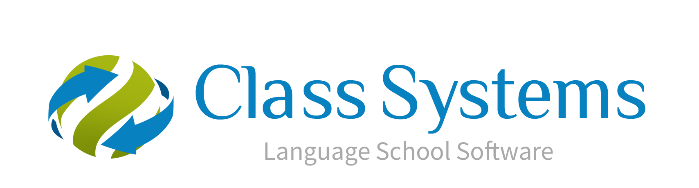 	Class.Net – Help DocumentStatistics – Discount & Commission Analysis		This report details the amount of Discount and/or 
Commission given over a specific period.
To produce this information go to: Reporting / Reporting Module.
Reporting / Discount & Commission Analysis (Booking & Production)

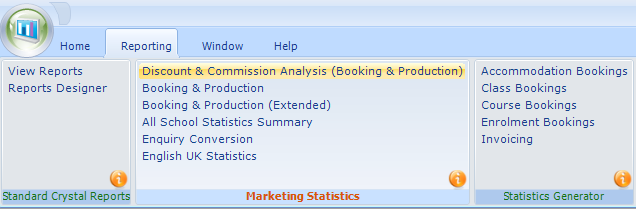 
Complete the Selection Screen as required: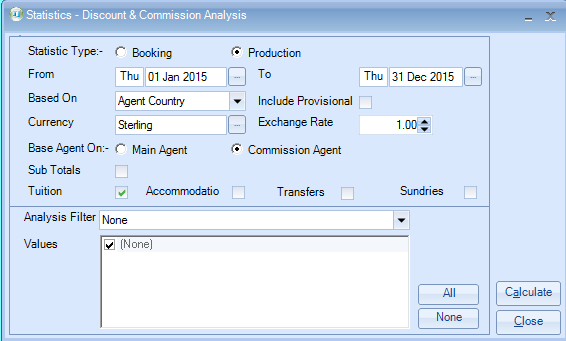 Booking Based - based on the date the booking item was entered into the system.
This refers to the course/accommodation/etc, and not the date that the student’s enrolment was entered in to Class.

Production Based - based on spreading the enrolment element (eg. Tuition) over the duration of the study/stay (dates attended).

From/To: Enter the required date range. Based On: chooses are – agent country, Student country, Enrolment AnalysisInclude Provisionals: select as requiredTuition/Accommodation/Transfer/Sundries: Choose the options as required.Analysis Filter: If required you can report by a specific analysis field which is picked up from the Agent records.Values: this is linked to the analysis filter and allows you to narrow your selection even further, if required.Select Calculate to produce an Excel Spreadsheet.
The Discount and/or Commission figures are given in these columns

The example below based on Tuition only 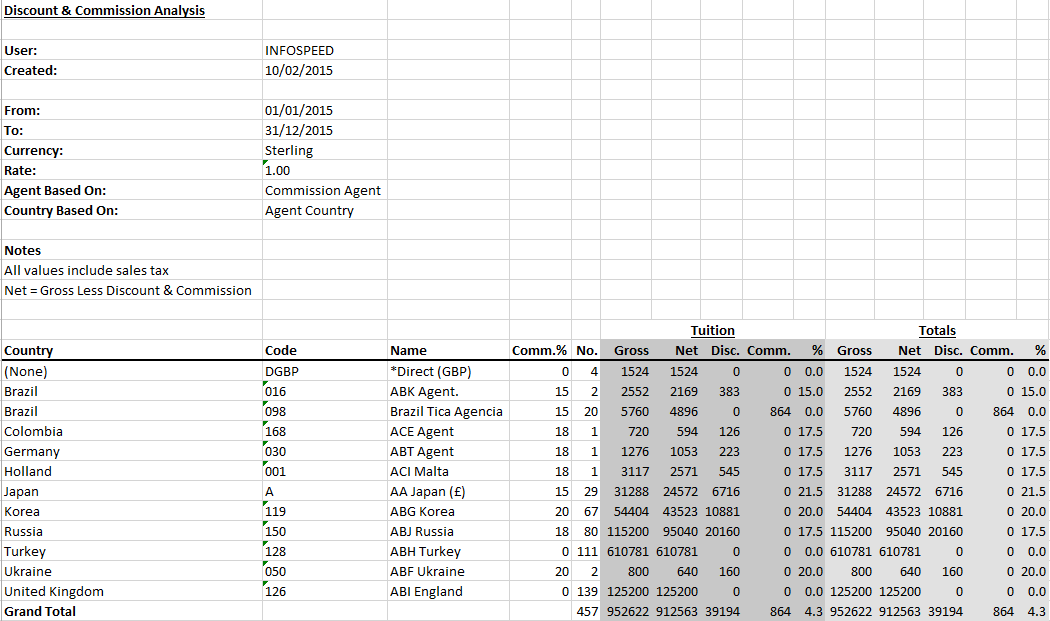 The results show a breakdown by each agent: Gross / Net / Discount / Commission, together with the percentage.Net = Gross value minus Discount minus Commission.Other Column headings:Code: Agents code‘No.’: number of students that make up the figures
